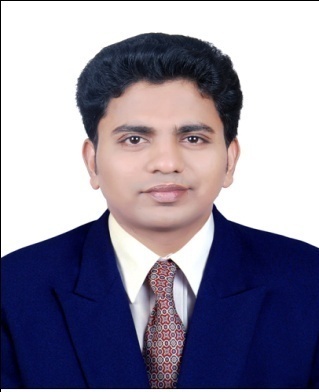 Name -SUNU SUNU.350006@2freemail.com   OBJECTIVEAn accomplished Senior Human Resource person with proven expertise in policy and procedure, recruiting and hiring practices, personnel development, retention approaches, legal compliance issues, managerial support, union avoidance, labor relations and negotiations. Strategic HR partner executing HR best practices by fostering a positive work environment that promotes employee morale by developing interpersonal relationship with all levels of the organization utilizing attentiveness, trust, and respect. Willing to travel and relocate.Educational QualificationMCA (Master in Computer Applications),Anna University, India, 2003 - 2006B.Sc (Bachelor in Science),Madras University, India 2000 - 2003HR SkillsProfessional ACCOMPLISHMENT Senior HR  - 2014(September) – 2016(June)G1 OFFSHORE & MARINE PVT LTD, Mumbai, India Talent Acquisition Talent On-Board Performance Management System Employee EngagementHRMS, HRMIS & Documentation Key Rolls:Played a key role in negotiating local labor issuesSuccessfully coordinated permanent reduction in force. Complied with Indian labor and ID act requirements.Monitoring worker’s compensation claims.Directed the maintenance of all personnel record for department.Maintained job description and performance evaluations.Monitoring unemployment claims and appeals.Conducted salary and wage surveys.Managed hiring and termination procedures.Payroll for employees.Organization and space planning.Policy development and documentation.Employment and compliance to regulatory concerns.Planning and structuring of Job advertisements on job portalsDay to day attendance checkingMaintaining Leave card of on roll employeesHandling payroll, compensation and benefit administrationOrganizing employees engagement programs, welfare, wellness and health programDocumentation of reports with regards to PF, ESIC etcPreparing and maintaining various MIS reportsRecruiting people at all levels i.e from experience range of 2-15 years for all permanent, subcontracting and direct positions.Preparation of performance appraisal format of different levels.Assistant – HR -   2013(December) – 2014(September)DOLPHIN OFFSHORE ENTERPRISES (I) LTD. Mumbai, India	Roles & Responsibilities:Manpower forecasting to ensure optimum number of employees with right skill sets at right time specific to current & upcoming projects. Leading the recruitment cycle from Screening and Short listing CVs, conducting preliminary interview and recommending potential candidates to concerned reporting, discussing offer and making salary fitments as per organization standards.Manage End to End joining formalities of new joiners which include Offer Rollout, appointment letters, and Background verification.Planning and Conducting Induction for new joiners at corporate office and regional workshopsTracking of probations & contract renewals of Regular & off-roll employees.Managing complete performance appraisal cycle including communication designing, process coaching, analyzing the performance trends. Ensuring on time completion of Annual Appraisals and supporting managers for completion of appraisal with their team members, analysis of salary revision & performance improvement plans based on the review and recommendations of departmental heads. Facilitate a healthy organizational culture by promoting various programs like suggestion schemes, employee of the month, corporate outbound, celebrating festivals etc. Closing the communication Gap & handle Employee Care by applying various methods like Shop floor Observations, Exit Interviews, Regular employee Interaction meets, Interdepartmental meets. To brand all HR Program through Mailer design, Poster's, Newsletters, Events and HR Portal.Assigning new joiners, Uploading HR data on IBS Software, Preparation of weekly / monthly MIS and other reports Maintaining personal file of each individual employee and uphold the same with high confidential mode. HR Executive - 2010(February) – 2013(August)AL – SIYABI TRADING & CONTRACTING— DOHA, QATAREAST OASIS MARKETTING & PROMOTIONS L.L.C — Dubai, U.A.ERecruited to help open new company branch in Abudhabi, guiding the startup and management of a full spectrum of HR operations, systems and programs. Worked with senior management to create HR policies and procedures; recruit employees, training and incentive programs, Manage leave-of-absence programs and personnel records, administering benefits, overseeing disciplinary action,resolved conflicts between employees and insurance carriers, coordinated health fairs to promote employee wellness.Key Results:Played a key role in ensuring the successful launch of Abu dhabi office.Brought workers’ compensation program into full compliance.Trained 15-member management team on Marketing techniques and best practices, conducting workshops and one-on-one coaching sessions that contributed to sound decisionsLanguages Known:English, Hindi, Malayalam, Tamil, (Marathi Can Handle). DeclarationI hereby declare that all the above-furnished details are true and correct to the best of my knowledge